Publicado en Madrid, España el 20/02/2024 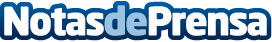 NEORIS se une a la iniciativa de AWS "Skills to Jobs Tech Alliance" en España"AWS Skills to Jobs Tech Alliance" busca fortalecer la formación tecnológica y facilitar a los estudiantes el inicio de sus carreras profesionales, conectándolos con oportunidades de empleo. Esta iniciativa forma parte de "Impulsando Talento", su programa global para hacer frente a las crecientes demandas del mercado tecnológicoDatos de contacto:Lorena PizanoATREVIA669475452Nota de prensa publicada en: https://www.notasdeprensa.es/neoris-se-une-a-la-iniciativa-de-aws-skills-to Categorias: Nacional Recursos humanos Formación profesional Innovación Tecnológica Digital Actualidad Empresarial http://www.notasdeprensa.es